Play Chess OnlineStep 1Visit: https://www.chess.com/play/computerStep 2This is the home page.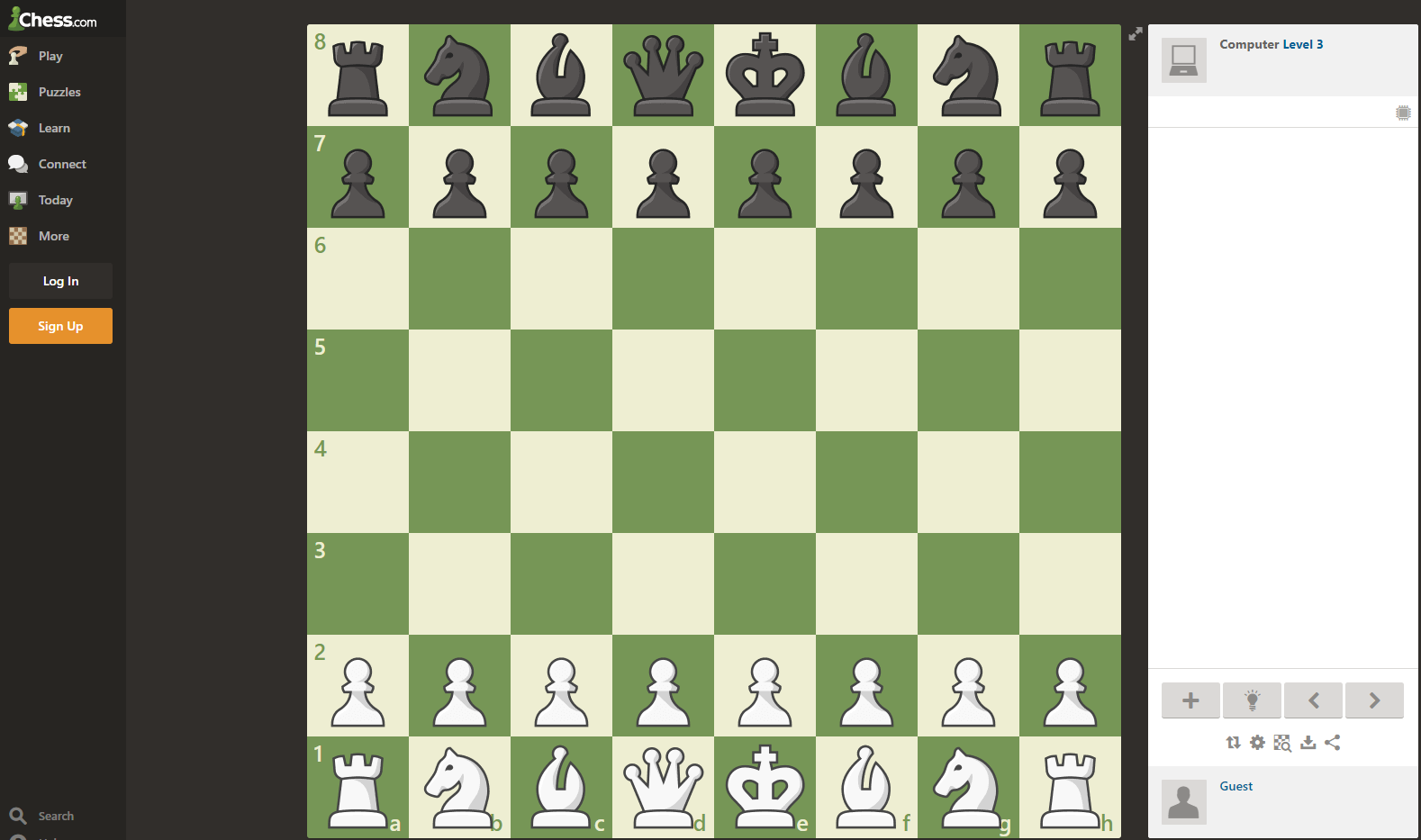 Step 3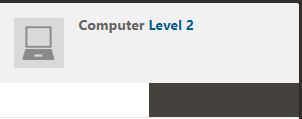 In the top right corner of the page click on the level to change the difficulty. Challenge yourself!Step 4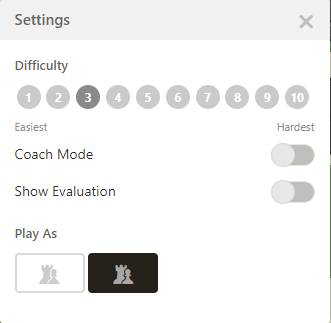 When selecting your difficulty level you can turn ‘Coach Mode’ and ‘Show Evaluation’ on or off. Difficulty ranges from easy to grandmaster.Step 5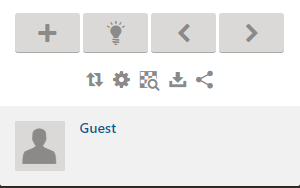 In the bottom right corner you will see these options to help you navigate your chess match.Step 6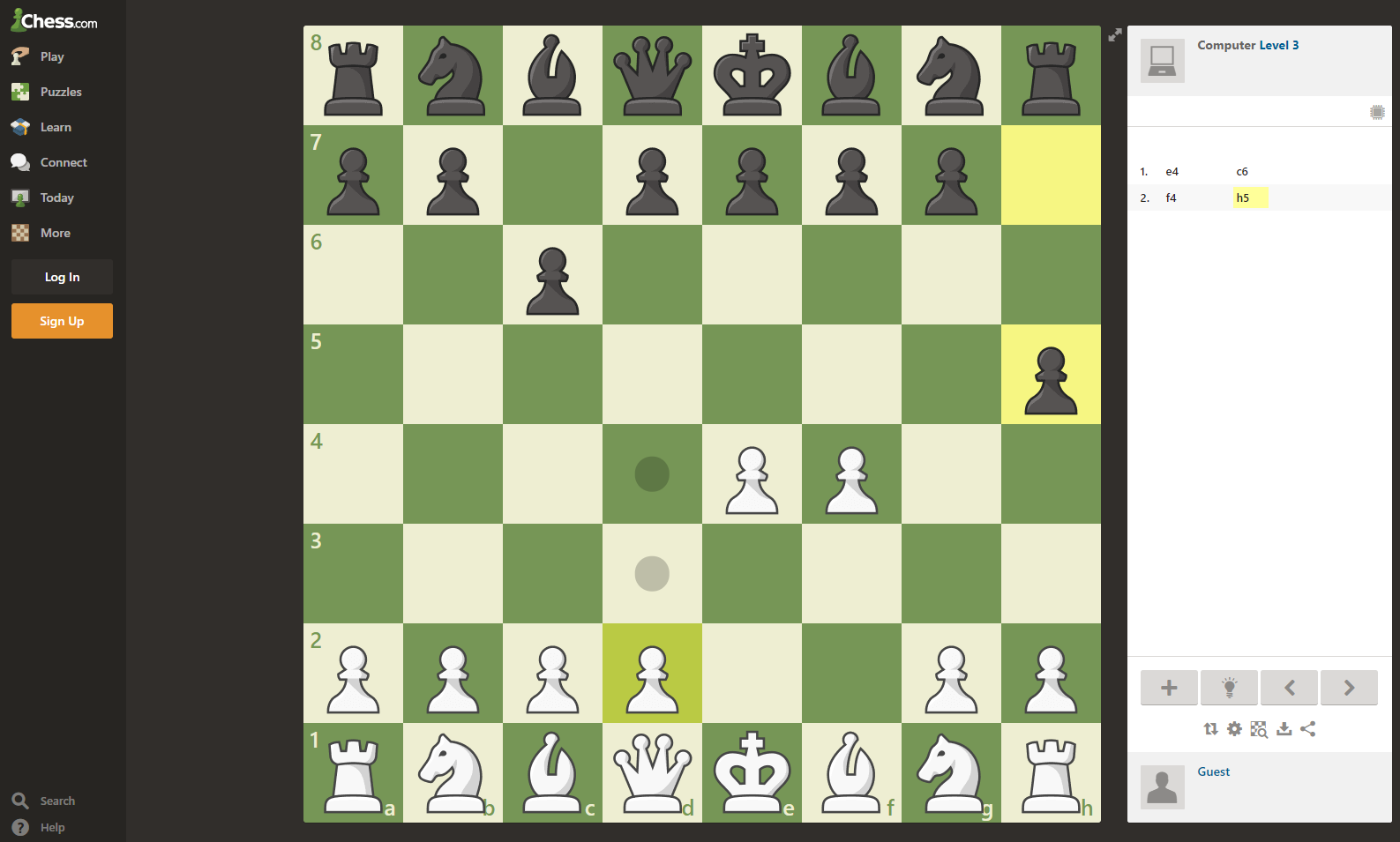 During match play the board highlights with dots to show you where the pieces can move. Step 7Any chess questions please contact the school and ask for Mr Hopson.